Curriculum VitalIjaz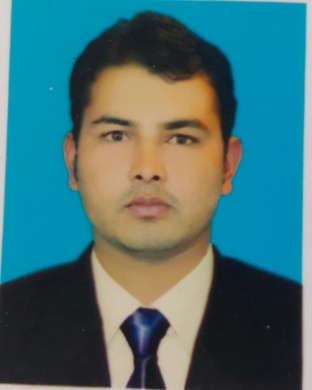 Work Experience:	18 Months (Related Field)		Email :			Ijaz.272377@2freemail.com 		Nationality :		Pakistani		Date Of Birth:		08, March, 1990.Vision &Objective Looking for Challenging Career, Where there is scoop for demonstration always looks out for a positive and bigger outlook, to get an opportunity to improve my existing kills and to develop new ones by working as a part of talented people in a competitive and challenging environment.Qualification Work Experience Computer Proficiencies AutoCADKnowledge in Computers and Windows.MS-Word, MS-Excel, MS-PowerPoint.Internet ResearchOther SkillsOperations Management, Training, Quality Control, Client /Supplier Relations.Contractual Negotiations, Inter &Intra-departmental Liaison, Coordination Meetings &Drafting Summary.Supervision & Team Capacity Building.Interpersonal Skills, Time Management, Leadership & Analytical Skills.Optical Fiber cable jointing from SST Scientific skill trainingSecurity system on CCTV from SST Scientific skill training.Proficient in English, Hindi, Urdu & Pashto.Degree/DiplomaYearInstitutionB.Tech (Electrical)2014SUIT(Sarhad University of Information technology) PeshawarDiploma (Electrical)2009BTE(Board of Technical Education) PeshawarB.A (Bachelor of Arts)2012University of MalakandD.I.T (Diploma of Information Technology)2013TTB (Trade Testing Board) PeshawarSafety supervisor2013-2014TTB (Trade Testing Board) PeshawarQuality control2014TTB (Trade Testing Board) PeshawarMuhammad Rashied Construction CompanyWorked in Engineering department  As Sub-Engineer (Electrical) “From  06th, January, 2015 Till 28th, January,2016 “                                                                                         Responsibilities:- Provides supervisor level oversight to the Distribution Control CenterMonitors and directs switching activities and dispatches field resourcesReliable service to the substations and sub-transmission and distribution systemsFamiliar with hydropower design issues, processes, projects, and initiatives.Islamabad Electric Supply Company Limited (IESCO) Worked in 132KV Grid Station Margalla As SSO-2 under Senior “From 1st, November,2009 Till 30th, November, 2010.”Responsibilities:-Reliable service to the substations and sub-transmission and distribution systemsFamiliar with hydropower design issues, processes, projects, and initiatives.